Circ. 238Firenze, 11 giugno 2020Alle famiglie ed agli studenti della scuola secondaria di primo gradoOggetto: pubblicazione risultati scrutini.Si informa che domani, 12 giugno, alle ore 14, salvi inconvenienti tecnici, saranno pubblicati i risultati degli scrutini delle classi prime e seconde sul registro elettronico, con le seguenti modalità, così come indicato dalla nota Miur del 9 giugno 2020 :in bacheca, visibile alla classe, viene pubblicato il cartellone con i candidati ammessi/non ammessi, consultabile fino al giorno 25 giugno;diversamente i voti in decimi, compresi quelli inferiori a sei decimi, riferiti alle singole discipline, sono riportati, oltre che nel documento di valutazione, anche nell’area riservata del registro elettronico a cui può accedere il singolo studente mediante le proprie credenziali personali. In tale area saranno anche pubblicati gli eventuali piani di Apprendimento Individualizzati per il recupero degli obiettivi non ancora raggiunti nelle singole discipline.Si ricorda ai soggetti abilitati all’accesso che i dati personali ivi consultabili non possono essere oggetto di comunicazione o diffusione (ad esempio mediante la loro pubblicazione anche su blog o su social network).I risultati degli scrutini delle classi terze saranno invece pubblicati lunedì, 29 giugno, alle ore 14, fatte salvo diverse indicazioni.Il dirigente scolasticoProf. Alessandro Bussotti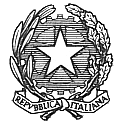 ISTITUTO COMPRENSIVO STATALE “A. POLIZIANO”Viale Morgagni n. 22 – 50134 FIRENZETel. 055/4360165 – FAX 055/433209 –C.M. FIIC85700L – C.F. 94202800481e-mail: fiic85700l@istruzione.it pec: fiic85700l@pec.istruzione.itsito http://www.icpoliziano.gov.it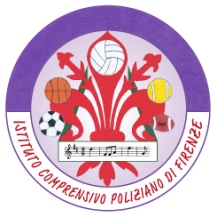 